ESCOLA ________________________________________DATA:_____/_____/_____PROF:______________________________________________TURMA:___________NOME:______________________________________________________________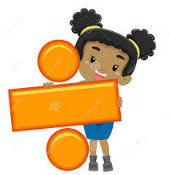 1.Escreva em seu caderno:a)Os divisores ímpares de 40; b)Os divisores pares de 40; c)Todos os divisores de 30; d)Os divisores de 72 compreendidos entre 10 e 30; 2. Para verificar se o número 600 é divisível pelos números abaixo, efetue divisões:a)15b)12c)24d)18e)90f)363.Determine:a)Os três maiores divisores de 32; b)O maior número de três algarismos divisível por 23; c) O maior número de três algarismos divisível por 2;4.Analise as afirmações abaixo e coloque (V) para verdadeiro e (F) para falso:a. (   )14 é divisor de 196. b. (   )32 é divisor de 288. c. (   )16 é divisor de 500. d. (   )8 é divisor de  84. e. (   )2,3, 9 e 100 são  divisores de 117. f. (   )3,5,9 e 10  são divisores de 810. g. (   )7 é divisor de 185. h. (   )2 é divisor de 1154. 5.Responda qual é o  menor número que devemos adicionar a 1657 para torná-lo um múltiplo de 100? 6.Responda:a) Qual é o menor divisor de qualquer número?  b) Qual é o maior divisor de qualquer número não nulo? c)Quais são os números que,  divididos por 2, deixam resto 1? d)O número 0 é divisível por todos os outros números naturais? 